QUINTO SEMESTREPROFESOR: Ernesto Priani Saisó CICLO: BÁSICOÁREA: PROPEDÉUTICA Y MÉTODOCarácter: OPTATIVA DE OPCIÓN RESTRINGIDATipo: TEÓRICO-SISTEÁTICO ESPECÍFICO O MONOGRÁFICOModalidad: SEMINARIOAsignatura precedente: Asignatura subsecuente: SEMINARIO OPTATIVOOBJETIVO(S): El seminario tiene la finalidad de reflexionar sobre la difusión de la filosofía como un problema central para la filosofía de nuestros días, al mismo tiempo de que se orientará, de manera práctica a la producción de proyectos de difusión de la filosofía. En este sentido, el objetivo último es proponer proyectos innovadores para la difusión de la filosofía en cualquier medio (TV; Radio, Impresos, Internet), que tomen en cuenta proyecto anteriores y la discusión sobre cómo se difunde la filosofía. BIBLIOGRAFÍA BÁSICA Biro McNichol, Susana. Miradas desde Afuera: investigación sobre divulgación. Dirección General de Divulgación de la Ciencia UNAM, México D.F., 2007.[Aunque el título use el término “divulgación” de manera amplia se concentra sólo en divulgación de la ciencia]Estrada Martínez, Luis. La comunicación de la ciencia.UNAM, México D.F., 1982[Este libro no lo han reeditado en mucho tiempo, se supone que lo van a integrar a una antología de artículos en el futuro, pero quién sabe cuando salga, yo no tengo un ejemplar, pero esta en la Biblioteca Central y en la biblioteca de Universum]Fayad, Pierre. La comunicación pública de la ciencia. Hacia la sociedad del conocimiento. Dirección General de Divulgación de la Ciencia UNAM, México D.F., 2004.García Ferreiro, Valeria. Las ciencias sociales en la divulgación.Dirección General de Divulgación de la Ciencia UNAM, México D.F., 2003.BIBLIOGRAFÍA COMPLEMENTARIATonda, Juan, Sánchez Mora, Ana María; Chávez, Nemesio (coordinadores). Antología de la divulgación de la ciencia. Dirección General de Divulgación de la Ciencia UNAM, México D.F., 2003. Vargas Lozano, Gabriel: Patiño Palafox, Luis Aarón (coordinadores) Difusión de la filosofía, ¿es necesaria? Ed, Torres Asociados, México D.F, 2016. Habermas, Junger. Historia y crítica de la opinión pública. Editorial Gustavo Gil, Barcelona, reedición 1990. McLuhan, Marshall. Comprender los medios de comunicación.Paidós, Barcelona,  1996,  Paidós Comunicación número 77. Taylor, Mark; Saarinen Esa. Imagologies: media philosophy.Routledge, Londres, 1996. Proyectoshttp://www.philosophybites.com/https://player.fm/series/philosophize-thishttps://www.reddit.com/r/askphilosophy/comments/51efi6/should_philosophy_be_making_more_of_an_effort_to/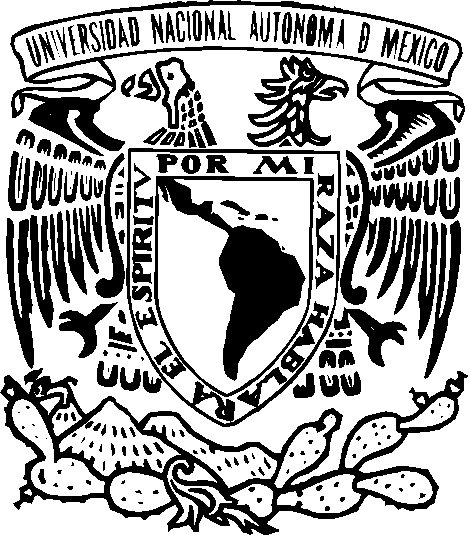 UNIVERSIDAD NACIONAL AUTÓNOMA DE MÉXICO FACULTAD DE FILOSOFÍA Y LETRAS 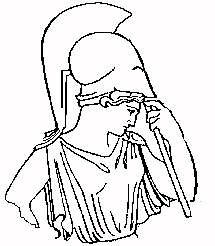 LICENCIATURA EN FILOSOFÍALICENCIATURA EN FILOSOFÍALICENCIATURA EN FILOSOFÍAASIGNATURA: SEMINARIO OPTATIVO   ASIGNATURA: SEMINARIO OPTATIVO   ASIGNATURA: SEMINARIO OPTATIVO   ASIGNATURA: SEMINARIO OPTATIVO   CLAVEHORAS/SEMANA/SEMESTREHORAS/SEMANA/SEMESTRETOTAL DECRÉDITOSTEORÍCASPRÁCTICASHORAS068532328NÚM. DE HRS. POR UNIDADTEMARIO8Introducción al problema de la difusión de la filosofía8Como se formula un proyecto de difusión de la filosofía8La difusión científica frente a la difusión de la filosofía8Desarrollo de los proyectos de difusión de la filosofía  TOTAL DE HORAS SUGERIDAS 32ESTRATEGIAS DE ENSEÑANZA APRENDIZAJEESTRATEGIAS DE ENSEÑANZA APRENDIZAJEESTRATEGIAS DE ENSEÑANZA APRENDIZAJEMECANISMOS DE EVALUACIÓNMECANISMOS DE EVALUACIÓNExposición oral                   Exposición oral                   si    no Exámenes parcialessi    no Exposición audiovisual      Exposición audiovisual      si    no Exámenes finalessi    no Ejercicios dentro del aula  Ejercicios dentro del aula  si  X  no Trabajos y tareas fuera del aula si   X no Ejercicios fuera del aula    Ejercicios fuera del aula    si  X  no Participación en clasesi    no Seminario                           Seminario                           si    no Asistencia a prácticassi    no Lecturas obligatorias          Lecturas obligatorias          si  X  no Informe de investigación  si    no Trabajos de investigación   Trabajos de investigación   si    no Otros:       Otros:       Prácticas de campo  Prácticas de campo  si    no Otros:       Otros:       Otros:Otros:       Otros:       